Легкая атлетика всегда в моде!13 апреля 2022 года в легкоатлетическом манеже «Арена-Марий Эл» прошел традиционный IX турнир по легкой атлетике, посвященный памяти тренеров сборной республики по легкой атлетике братьев 
Г.А. и Ю.А. Бобковых. Геннадий Александрович Бобков – основатель и первый декан Факультета физической культуры, спорта и туризма МарГУ, доцент, заслуженный работник физической культуры Российской Федерации. Юрий Александрович Бобков – тренер, заслуженный работник физической культуры Марийской АССР.Братья внесли большой вклад в развитие легкой атлетики в республике в период с 1955 по 1969 годы, воспитали немало известных спортсменов. 
И сегодня мотивация интереса к лёгкой атлетике в республике продолжается, в том числе в рамках традиционного турнира имени братьев Бобковых. В соревнованиях участвовали 280 легкоатлетов разного возраста из Республики Марий Эл и соседних регионов Поволжья. Соревнования проходили по таким популярным видам спорта, как бег на 100 и 600 метров, прыжки в длину, толкание ядра. Впервые в программу включены соревнования среди ветеранов на милю и «марийскую версту» (1009 метров).Региональная организация Профсоюза традиционно поддерживает участие профсоюзных организаций в турнире. В этом году в соревнованиях приняли участие представители Йошкар-Олы, Медведевского и Волжского районов, обучающиеся учреждений СПО и Марийского государственного университета. Как и всегда активно проявили себя ветераны отрасли образования из муниципалитетов.Людмила Васильевна Пуртова, председатель Региональной организации Общероссийского Профсоюза образования в Республике 
Марий Эл, приветствуя на открытии турнира участников соревнований, отметила, что все профсоюзные организации активно участвуют в реализации проекта «Профсоюз – территория здоровья!». В 2021 году в рамках тематического года «Спорт. Здоровье. Долголетие» в спортивных и оздоровительных мероприятиях приняло участие более 15 тысяч членов Профсоюза. Каждый год проходит профсоюзная спартакиада спорта и здоровья среди членов Профсоюза. Все физкультурно-массовые и спортивные мероприятия направлены на сохранение и укрепление здоровья и профессионального долголетия членов Профсоюза. Людмила Васильевна пожелала всем участникам турнира успешных стартов и спортивных достижений. По итогам соревнований лучшие легкоатлеты из числа членов Профсоюза награждены дипломами и ценными призами Региональной организации Общероссийского Профсоюза образования в Республике 
Марий Э.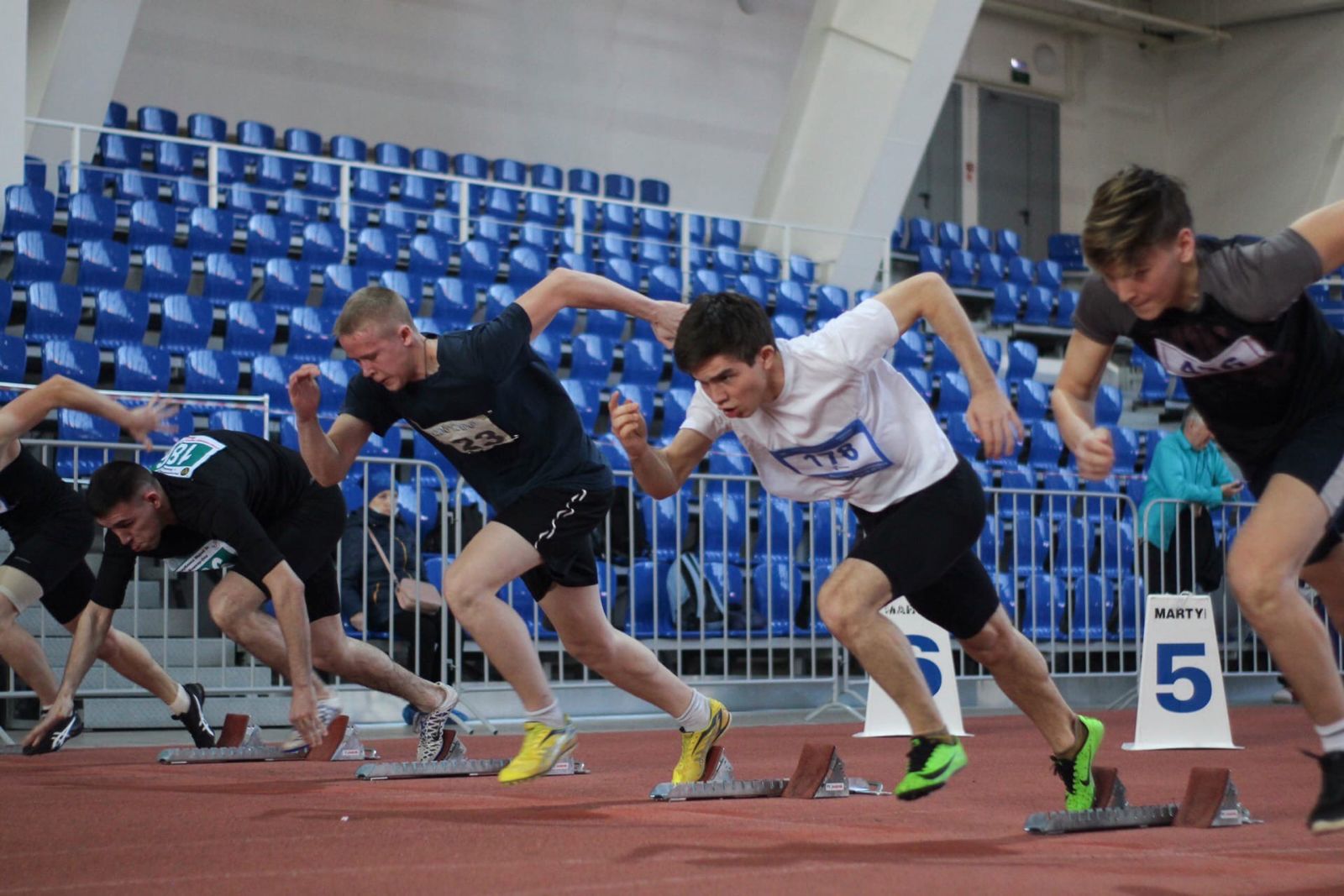 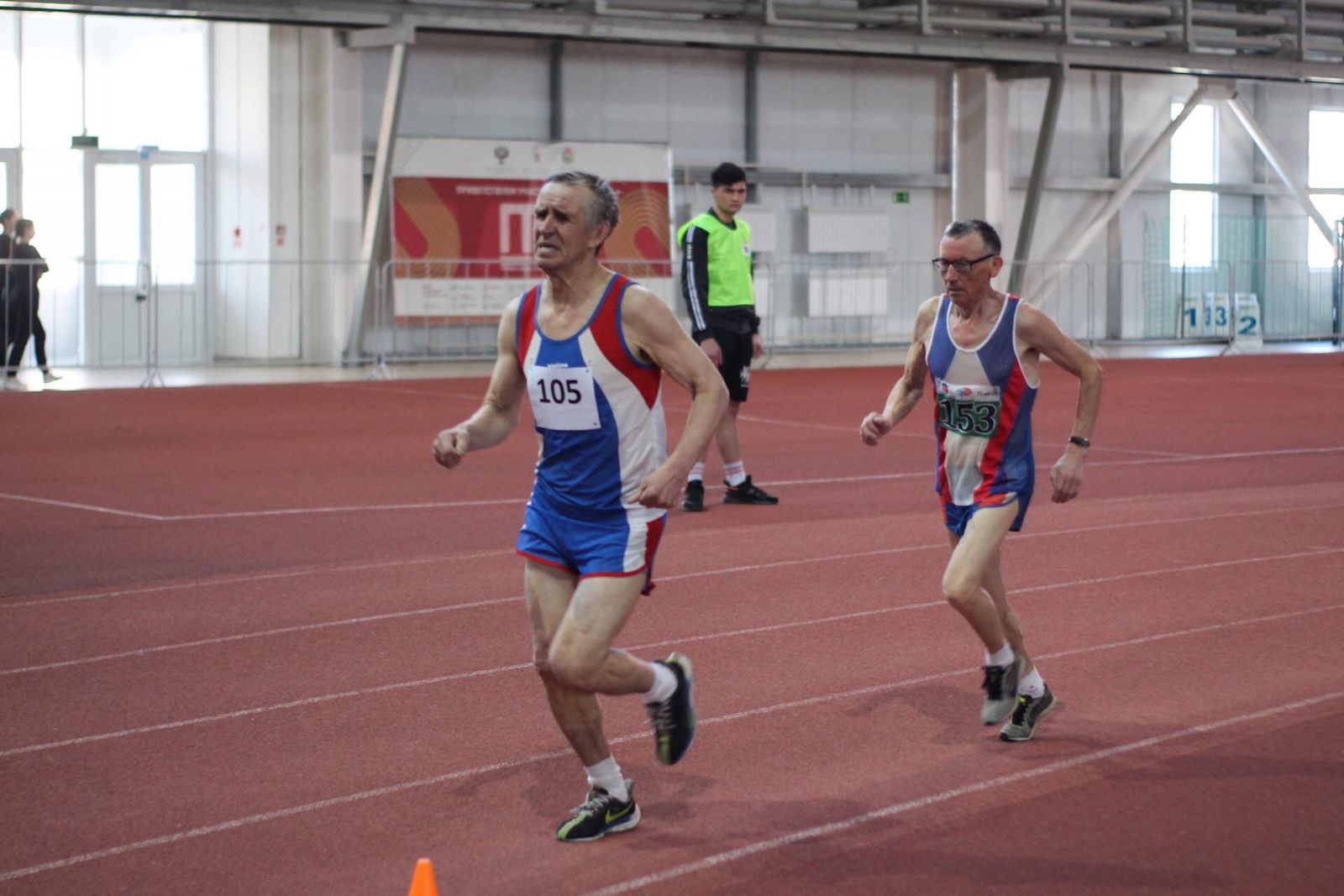 